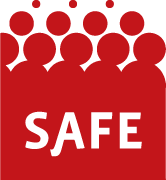 Et rettferdig arbeidslivSaker til Forbundsstyret/Landsmøte/KongressInnsendt av:Dato:Presentasjon av saken:Mål for saken:Andre kommentarer, ref. vedlegg etc.  Forslag til vedtak:For SAFE sentraltxxxxxxxxxxxxxxxxxxxxxxxxxxxxxxxxxxxxxxxxxxxxxxxxxxxxxxxxSaks nr:AU sin innstilling til Forbundsstyret:Ansvarlig:Forbundsstyrets innstilling til landsmøte/kongress